Project RubricStudent:  ________________________ Date: __________________________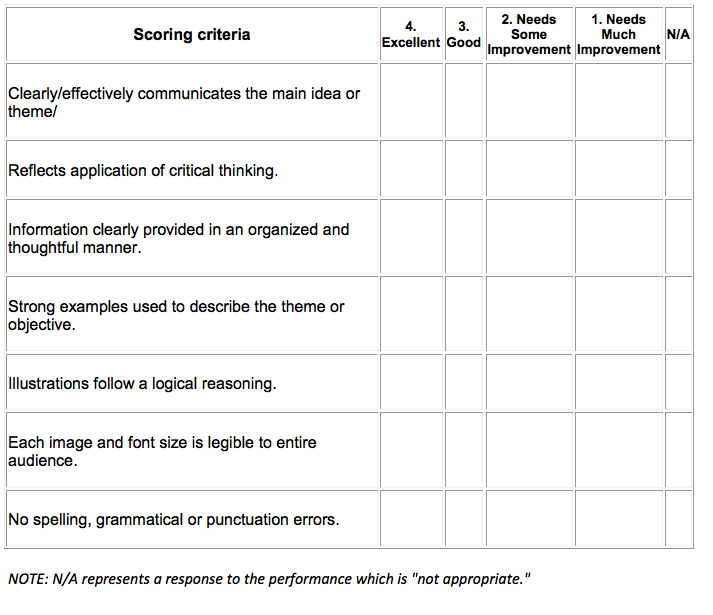 